Viale S.Teodoro. -  95121 CATANIA - Tel 095/457478 – Fax 095/209514  – C.F. 80014150876E-mail: ctic886005@istruzione.itAlla Famiglia dell’alunno_____________________OGGETTO:  Incontro di verificaLa S.V. ,genitore dell’alunn  __________________________, frequentante la classe________sez._______della scuola d’infanzia, primaria, secondaria, è invitata all’incontro di verifica con l’equipe del servizio medico dell’ASP(Azienda Sanitaria Provinciale) che si terrà il giorno _____________alle ore__________, presso il Plesso Centrale (Viale S.Teodoro) di codesto Istituto.Si raccomanda la  puntualità, e si ricorda che la presenza è indispensabile per la riconferma del sostegno scolastico al proprio figlio per il prossimo anno scolastico.Catania,                                                                                                         Il Docente di sostegno____________________________________________________________________	(Compilare e restituire al docente di sostegno)Il sottoscritto/a genitore dell’alunno _____________________________della classe_____________ha ricevuto la comunicazione relativa all’incontro di verifica con l’equipe del servizio medico dell’ASP di CataniaCatania,                                                                                                                Firma del genitore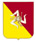 I.C. “V. BRANCATI”                                                                                                              REGIONE SICILIANAMinistero     dell’Istruzione,      dell’Università     e    della      RicercaIstituto Comprensivo Statale “V. Brancati”